Оценочные материалы для проведения промежуточной аттестации 5 классВариант I№ п/пПредметные результаты(проверяемые умения и виды деятельности)Предметные результаты(проверяемые умения и виды деятельности)Проверяемые элементы содержанияУчебное задание№ п/п«Выпускник научится»«Выпускник получит возможность научиться»Проверяемые элементы содержанияУчебное задание1Выделять существенные признаки биологических объектов (отличительных признаков живых организмов; клеток и организмов растений, грибов и бактерий. Характеризовать некоторые особенности строения и процессов жизнедеятельности биологических объектов (клеток, организмов), их практическую значимость Понимать признаки биологических объектов, живых организмов. Умение объяснять значение биологических знаний в повседневной жизни.1. Рассмотрите фотографии с изображением представителей различных объектов природы. Подпишите их названия, используя слова из предложенного списка: бактерии, растения, вирусы.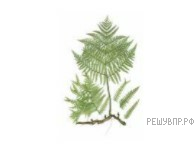 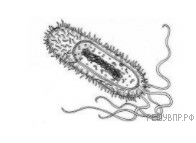 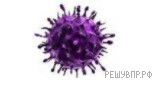 2. Выберите три правильных ответа. Живые организмы, в отличие от тел неживой природы:1. Дышат 2. Размножаются 3. Имеют цвет 4. Неподвижны 5. Имеют клеточное строение 3. Выберите три правильных ответа. К высшим растениям относят:1. Мхи 2. Водоросли 3. Голосемянные 4. Папоротники 4. Выбери три правильных ответа. К абиотическим факторам относят:1. свет 2. Размножение 3. паразитизм 4. воду 5. Ветер5. Продолжите предложение. Взаимовыгодное существование живых организмов – это…6. Какие царства живых организмов вы знаете?2Использовать методы биологической науки: наблюдение и описание биологических объектов и процессов. Соблюдать правила работы с биологическими приборами и инструментами. Использовать биологические приборы, Сравнивать биологические объекты и процессы, умение делать выводы и умозаключения на основе сравнения.Умение характеризовать методы биологических исследований; устанавливать черты сходства и различия у представителей основных царств;различать изученные объекты в природе, на таблицах;7.  Алексей на уроке изучал устройство микроскопа и делал соответствующие подписи к рисунку. Какую деталь микроскопа на рисунке он обозначил буквой А?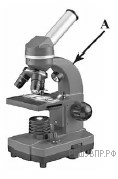 8. Какие из указанных веществ представлены в клетке в наименьшем количестве?На диаграмме показано содержание неорганических и органических веществ в клетке.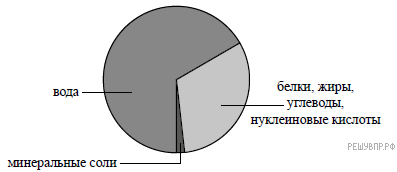 9. Выберите три правильных ответа. Наука микология изучает:1. Водоросли 2. Мхи 3. Шляпочные грибы 4. Животных 5. Одноклеточные грибы 6. Паразитические и плесневые грибы10. Что изучает ботаника?11. Как Вы думаете, какое правило устанавливается изображённым на рисунке знаком? Напишите в ответе это правило и укажите место, где можно встретить такой знак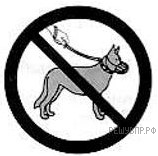 12. На фотографии изображён представитель одной из профессий, связанных с биологией. Определите эту профессию.Напишите, какую работу выполняют люди этой профессии. Чем эта работа полезна обществу?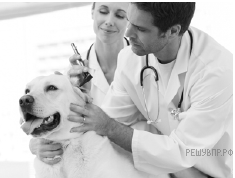 3Выявлять приспособления организмов к среде обитания; типы взаимодействия разных видов в экосистеме; взаимосвязь между особенностями строенияКлассифицировать, сравнивать, выявлять взаимосвязиклассификация — определение принадлежности биологических объектов и их характеристик13. Выберите необходимые слова и/или словосочетания из приведённого списка и заполните пустые ячейки. Верблюд, тайга, саксаул, белая куропатка, ель, тундра, камнеломка, глухарь, степь.14. Установите соответствие между особенностью жизнедеятельности организмов и их принадлежностью к царству живой природы.4Находить информацию о живых объектах, анализировать, оценивать её и переводить из одной формы в другую;Работа с текстом, умение формулировать мысли.15. Внимательно прочти текст, выполни следующие задания и ответь на вопросы.На белом снегу ярко рдели гроздья калины. Я увидел их издалека и направился к сопке, на склоне которого рос калиновый куст. Подошел – и удивился…Под кустом была вырыта маленькая пещерка. Из пещерки сочился незамерзающий ручеек и стекал в солдатскую каску. Он наполнял ее чуть выше половины и уходил через рваную дыру под снег. Каска была пробита пулей.Я осмотрелся и увидел еще более удивительные вещи. К ключу вела тропа. На снегу четко отпечатались широкие копыта лося. Рядом – бисерная цепочка следов: какой-то маленький зверек прибегал напиться. Под самым кустом – несколько опавших рубиновых ягод: наверное, снегири лакомились. А на ветке, что ниже всех склонилась над ключом, висел берестяной черпачок – это уже для человека.Кто сотворил чудесный калиновый ключ, к которому приходят утолить жажду и зверь, и птица, и человек? Я спросил у лесников, и они сказали, что в войну здесь погиб их товарищ – партизан, и в память о нем они устроили этот ключ.Вот, оказывается, какие памятники умеют ставить люди тем, кто погиб за Родину. Вечно живые памятники.Иван Васильев «Калиновый ключ»1. Составь две цепочки питания с использованием указанных в тексте организмов (в цепочку можно добавлять другие виды организмов).2. Найди в тексте примеры организмов, которые являются производителями и потребителями.